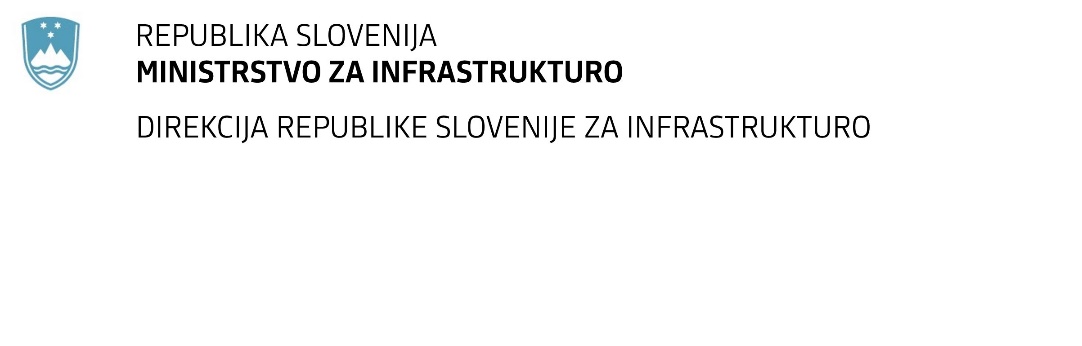 SPREMEMBA ROKA ZA ODDAJO IN ODPIRANJE PONUDB za javno naročilo Obvestilo o spremembi razpisne dokumentacije je objavljeno na "Portalu javnih naročil" in na naročnikovi spletni strani. Obrazložitev sprememb:Spremembe so sestavni del razpisne dokumentacije in jih je potrebno upoštevati pri pripravi ponudbe.Številka:43001-502/2020-01oznaka naročila:A-15/21 S   Datum:19.02.2021MFERAC:2431-20-001847/0Izdelava projekta DGD in PZI novogradnje 1. faze južne obvoznica Pivka (dolžine 1220m)Rok za oddajo ponudb: 15.3.2021 ob 10:00Odpiranje ponudb: 15.3.2021 ob 10:01Rok za sprejemanje ponudnikovih vprašanj: 5.3.2021 do 12:00Garancija za resnost ponudbe velja na prvotno predviden rok za odpiranje ponudb.